Lancaster Seventh-Day Adventist ChurchA House of Prayer for All People                                 
Pastor Tom’s Adventist Motorcycle Ministry Vest - 2014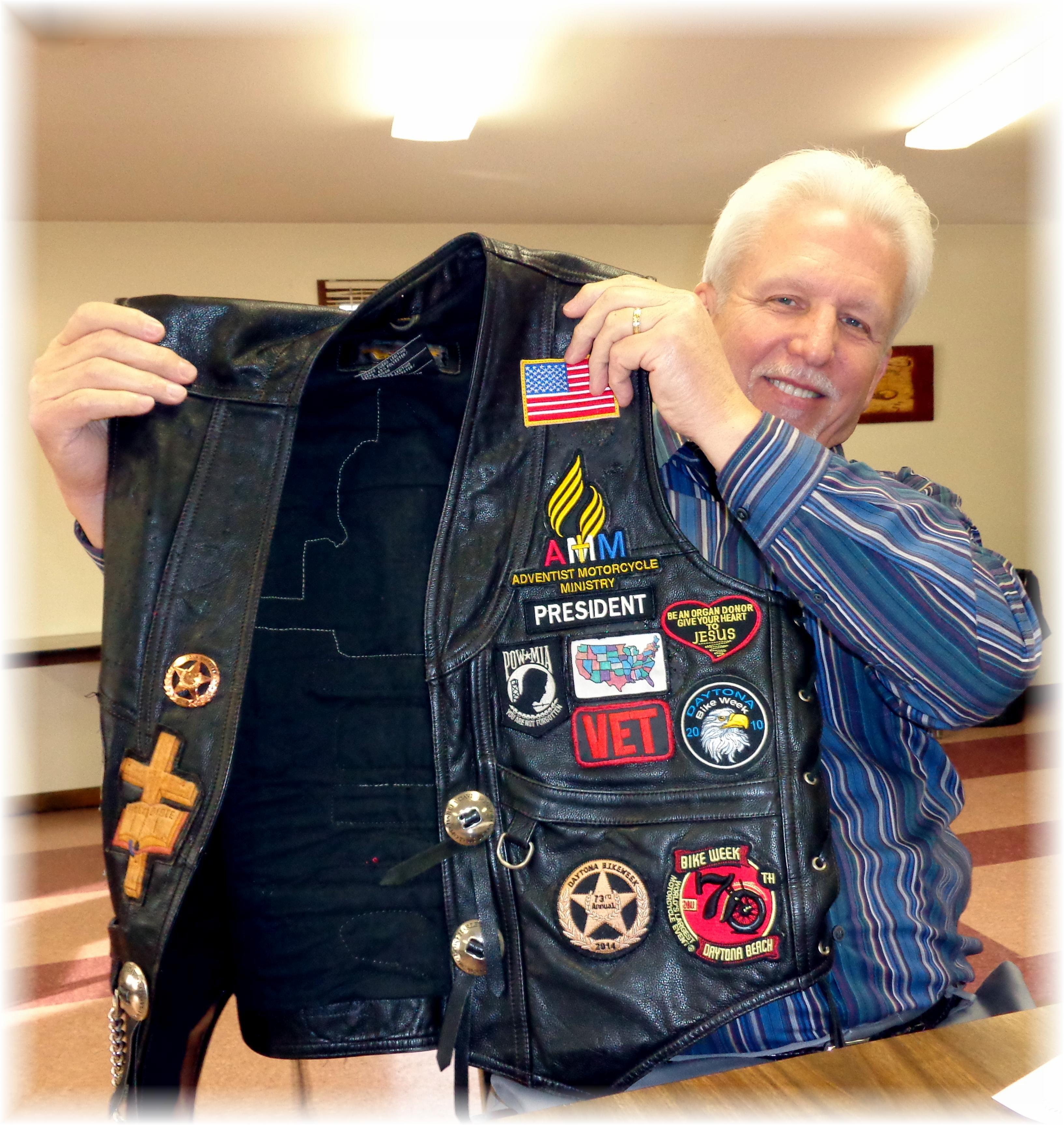 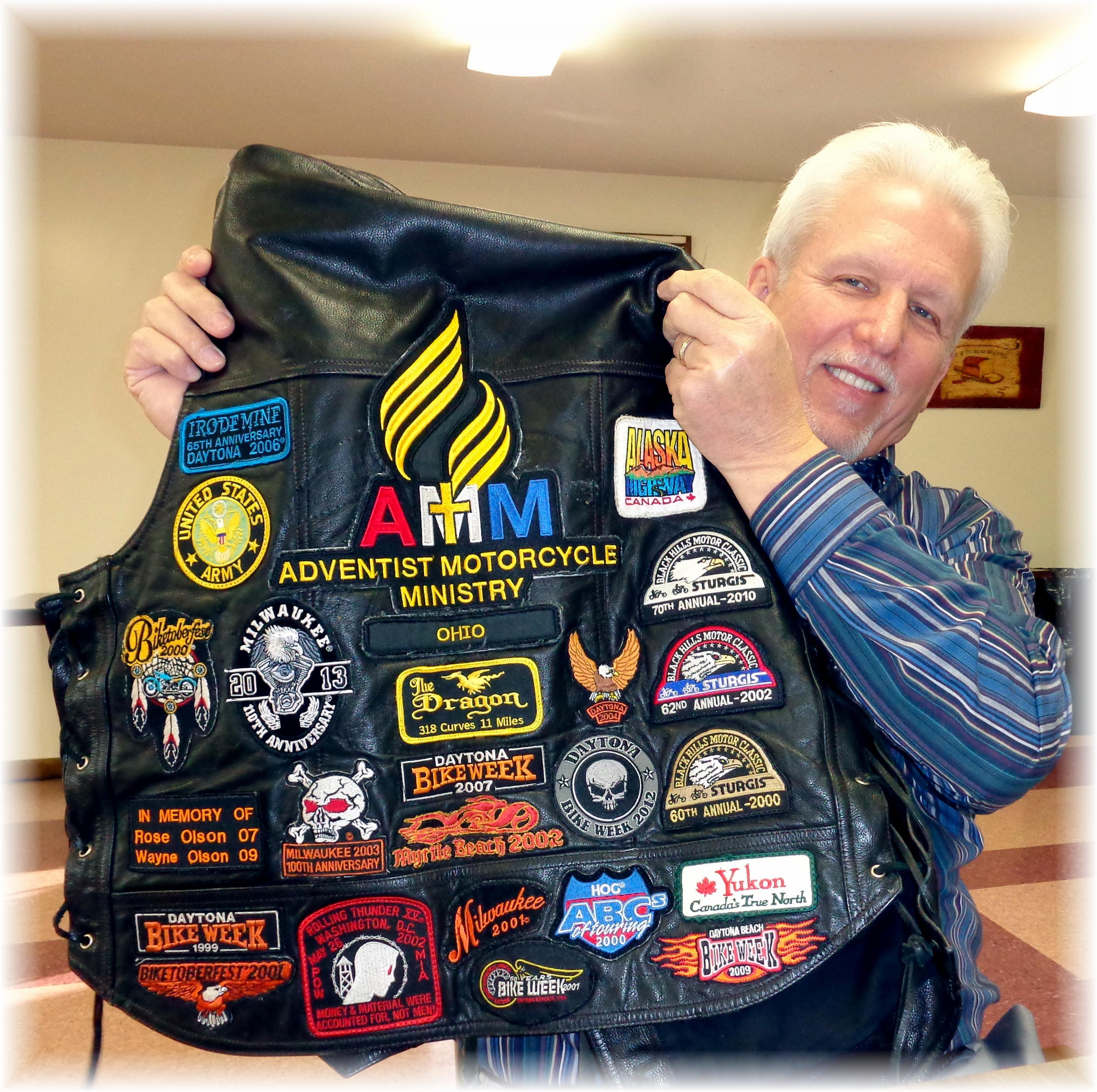 